DM chapitre 2 : solution aqueuses Exercice 1 : attention au sucre !L'Organisation mondiale de la santé (OMS) a défini une quantité précise quant à l'apport en sucre. Selon l'OMS, au maximum 10 % de tes calories quotidiennes doivent être consommées sous forme de sucre. 5 % seraient encore mieux. En gros : m(max)= 50 g par jour maximum.Une canette de coca de volume V = 250 mL contient m = 27,0 g de sucre ainsi que d’autres substances. Il s’agit d’une solution aqueuse.La boisson pèse m1 = 257 g.Rappeler la définition d’un solvant et d’un soluté. Indiquer quel est le soluté et quel est le solvant de la solution.Calculer la concentration en masse Cm de la solution en sucre. On donnera le résultat en gramme par litre (g.L-1)Calculer la masse volumique  de la solution en gramme par millitre puis en kilogramme par litre.Calculer le volume V1  de coca que l’on peut boire au maximum par jour pour ne pas dépasser la quantité maximale de sucre.Donner le résultat en litre puis en millilitre.Exercice 2 : poche de perfusionCHLORURE DE SODIUM (NaCl) 0,9 % , solution pour perfusion, est une solution de chlorure de sodium diluée dans l’eau. Le chlorure de sodium est une substance chimique (souvent appelée « sel ») retrouvée dans le sang.  La solution est utilisée pour traiter :· une perte d’eau de l’organisme (déshydratation) ;· une perte de sodium de l’organisme (déplétion sodique).Les situations qui peuvent provoquer une perte d’eau ou de chlorure de sodium sont les suivantes:· lorsque vous ne pouvez ni manger ni boire en raison d’une maladie ou après une intervention chirurgicale ;· en cas de transpiration excessive due à une forte fièvre ;· en cas de lésion de la peau étendue, comme dans le cas de brûlures sévères.Il y a une masse m(NaCl) = 0,90 g pour 100 g de solution. Le volume de solution correspondant vaut V = 100 mL.Ecrire le nom de chacun des éléments suivants permettant de réaliser cette dissolution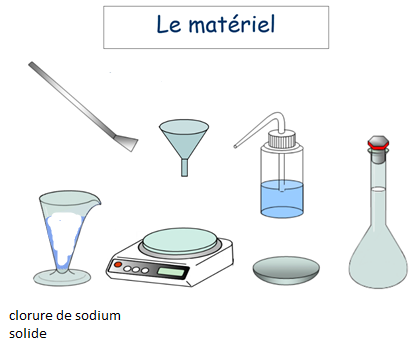 Quelle est la concentration en masse Cm de sel présent dans la solution ? Le résultat sera donné en g/L.On veut préparer, par dissolution du chlorure de sodium, un volume V = 500 mL de solution. Calculer la masse m de soluté à dissoudre.Détailler la manipulation à effectuer en s’aidant de schémas.Exercice 31) Préparation d'une solution mère de sulfate de cuivre par dissolution :  On se propose de préparer un volume VO = 50,0 mL d'une solution de sulfate de cuivre, dite « solution mère » notée S0 par dissolution dans l'eau de cristaux ioniques de sulfate de cuivre pentahydraté (bleus).  On va utiliser une masse m  =10,0 g de sulfate de cuivre pentahydraté (CuSO4; 5H2O) pour préparer la solution mère.1) Démontrer que la concentration en masse de la solution mère vaut :to = 200 g.L-12) Préparation d’une solution fille de concentration t1 = 50,0 g.L-1 et de volume V1 = 100 mL.a) Donner la définition du facteur de dilution F et le calculer à partir des données précédentes.b) Quelle masse m1 de soluté (sulfate de cuivre pentahydraté ) se trouve dans la solution fille ? Ecrire son expression littérale puis effectuer le calcul. Quelle masse de soluté a-t-on prélevée dans la solution mère ?c) En déduire le volume Vo à prélevé de la solution mère.3) Détailler la manipulation à effectuer en s’aidant de schémas.CorrectionExercice 1 : attention au sucre !Voir coursCm = m/V = 27,0/0,250 = 108 g.L-1 = m1/V = 257 /250 = 1,03 g.mL-1 = 1,03 kg.L-1Attention les données comportent trois chiffres significatifs, le résultat doit en comporter 3 également.Cm = m(max)/V1V1 = m(max)/Cm = 50/108 = 0,46 L = 4,6x102 mLDonner le résultat avec 2 chiffres significatifs.Exercice 2 : poche de perfusionNom de chacun des éléments suivants permettant de réaliser cette dissolution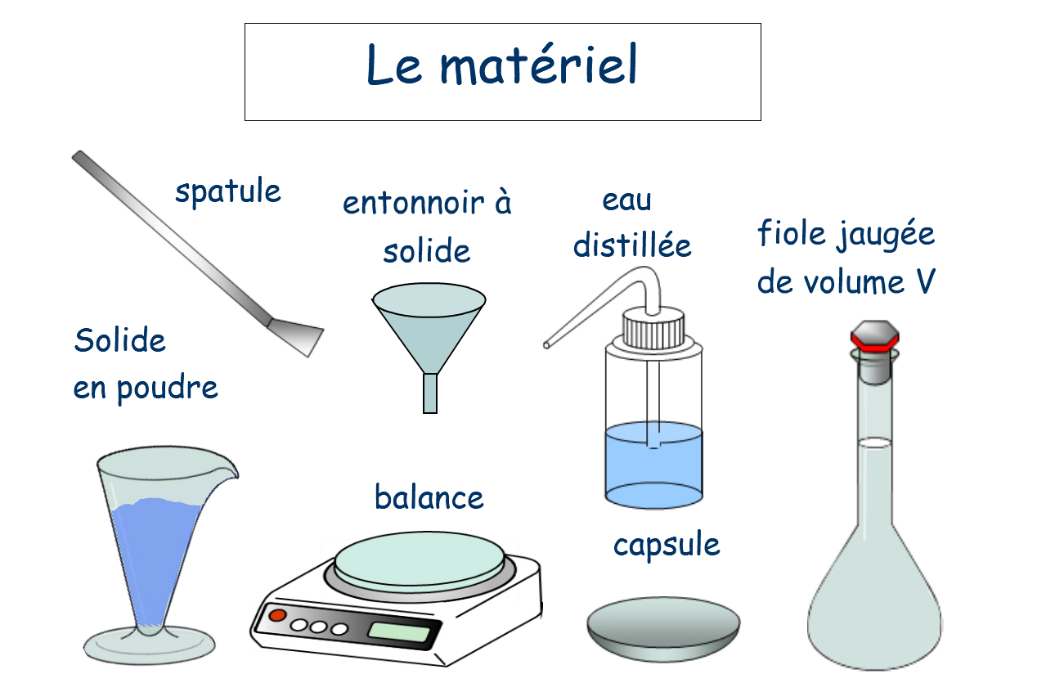 Cm = m/V = 0,90/0,100 = 9,0 g.L-1.m = Cm.V =9,0x0,500 = 4,5 g de soluté à dissoudre.4) Animation : préparation de solution par dissolution de solidePour préparer un volume V de solution de concentration en masse Cm  par dissolution d’un composé solide, il faut :- calculer la masse de solide à prélever.- Peser à l’aide d’une balance électronique la masse de solide dans une coupelle- Introduire le solide dans une fiole jaugée de volume V et rincer la coupelle à l’eau distillée.Ajouter de l’eau distillée aux ¾. Boucher et agiter pour dissoudre tout le solide.Compléter d’eau distillée jusqu’au. Boucher, agiter pour homogénéiser. Fermer la fiole à l'aide d'un bouchon.Exercice 31) to = mo/V = 10 g/(50x10-3L ) = 200 g.L-1.2) a) Le facteur de dilution est égale au rapport de la concentration en masse de la solution mère sur celle de la fille :F = to/t1 = 200/50 = 4b) m1 = t1.V1 = 50,0x0,100 = 5,00 gAu cours d’une dilution la masse de soluté prélevée dans la solution mère ‘mo’ est égale à celle se retrouvant dans la solution fille ‘m1’mO = m1 = 5,00 gc) m1 = t1.V1 = mo = to.VoVo = (t1.V1)/to = 5,00/200 = 0,025 L = 25 mL3) Animation : préparation de solution par dilution  (Par Mme Tarride et Mr Desarnault)Pour préparer un volume V1 de solution fille de concentration en masse t1 par dilution d’une solution mère  de concentration en masse t0, il faut :- calculer le volume V0 de solution mère à prélever. - prélever ce volume à l’aide d’une pipette jaugée munie d’une propipette.- introduire ce volume dans une fiole jaugée de volume V1.- compléter d’eau distillée jusqu’au trait de jauge. Boucher, agiter pour homogénéiser. 